«О выборах Центрального правления ВОС»П О С Т А Н О В Л Е Н И ЕXXIII съезда Всероссийского общества слепых20 декабря 2022 годаXXIII съезд Всероссийского общества слепых постановляет:Избрать Центральное правление – постоянно действующий руководящий орган Общероссийской общественной организации инвалидов «Всероссийское ордена Трудового Красного Знамени общество слепых» в количестве 29 человек:1. Андреев Дмитрий Владимирович2. Баженов Владимир Петрович3. Вшивцев Владимир Сергеевич4. Губайдуллина Татьяна Алексеевна5. Гутовский Владимир Васильевич6. Дорофеев Александр Константинович7. Дубовик Сергей Матвеевич8. Зенкина Елена Анатольевна9. Каримова Хава Ахмадовна10. Катрук Галина Васильевна11. Колосов Алексей Борисович12. Коняев Александр Иванович13. Котенев Дмитрий Владимирович14. Момот Владимир Александрович15. Орисенко Алексей Михайлович16. Поташев Дмитрий Вячеславович17. Прудкова Валентина Ивановна18. Пуряева Марина Ивановна19. Савицкая Татьяна Павловна20. Сарычев Николай Александрович21. Сипкин Владимир Васильевич22. Смолин Олег Николаевич23. Сычев Александр Андреевич24. Тедеев Эдуард Казбекович25. Трегуб Александр Борисович26. Третьяк Юрий Серафимович27. Тунгусова Галина Александровна28. Федорин Владимир Алексеевич29. Юдина Мавзиля АхмадеевнаПрезидент ВОС                                                 В.В. Сипкин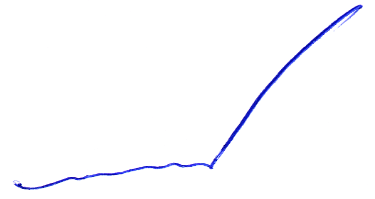 